May 14, 2018	In Re:	R-2018-2647577P-2018-2641257(SEE ATTACHED LIST)Pennsylvania Public Utility Commission v. Columbia Gas of Pennsylvania, Inc.
Rate Increase FilingPetition of Columbia Gas of Pennsylvania, Inc.
for Authorization to Defer, for Accounting Purposes, Certain Costs Associated with a Prepayment to the NiSource Inc Pension Trust
Public Input Hearing Notice
	This is to inform you that Public Input Hearings on the above-captioned case will be held as follows:Type:		Public Input HearingDate:		Thursday, June 21, 2018Time:		6:00 P.M.Location:	Courthouse Square Building		100 West Beau Street		Washington, PA 15301		Presiding:	Administrative Law Judge Jeffrey A. WatsonPiatt PlaceSuite 220301 5th AvenuePittsburgh, PA 15222Telephone:  412.565.3550Fax:  412.565.5692	If you are a person with a disability, and you wish to attend the hearing, we may be able to make arrangements for your special needs.  Please call the scheduling office at the Public Utility Commission at least five (5) business days prior to your hearing to submit your request.The Public Utility Commission offers a free eFiling Subscription Service, which allows users to automatically receive an email notification whenever a document is added, removed, or changed on the PUC website regarding a specific case.  Instructions for subscribing to this service are on the PUC’s website at http://www.puc.pa.gov/Documentation/eFiling_Subscriptions.pdf. 	Scheduling Office:  717.787.1399AT&T Relay Service number for persons who are deaf or hearing-impaired:  1.800.654.5988c:		Chairman Gladys M. Brown	Vice Chairman Andrew G. Place	Commissioner John F. Coleman, Jr.	Commissioner David W. Sweet	Commissioner Norman J. Kennard	ALJ Watson	June Perry – LA, Keystone 3NW (via email)	Nils Hagen-Frederiksen, & Denise McCracken, CMU (via email)	Ashlee Smith	Calendar File	File RoomR-2018-2647577 – PA PUBLIC UTILITY COMMISSION v. COLUMBIA GAS OF PENNSYLVANIA, INC. 
P-2018-2641257 – PETITION OF COLUMBIA GAS OF PENNSYLVANIA INC. FOR AUTHORIZATION TO DEFER, FOR ACCOUNTING PURPOSES, CERTAIN COSTS ASSOCIATED WITH A PREPAYMENT TO THE NISOURCE, INC. PENSION TRUST(Revised 5/4/18)MICHAEL W HASSELL ESQUIRE LINDSAY A BERKSTRESSER ESQUIREPOST & SCHELL PC17 NORTH 2ND ST HARRISBURG PA  17101717-612-6021Accepts E-serviceRepresenting Columbia Gas of Pennsylvania, Inc.*THEODORE J GALLAGHER ESQUIRENICOLE M PALONEY ESQUIRENISOURCE CORPORATE SERVICES COMPANY121 CHAMPION WAY SUITE 100CANONSBURG PA  15317724-416-6355*Accepts E-serviceRepresenting Columbia Gas of Pennsylvania, Inc.DARRYL A LAWRENCE ESQUIRELAUREN M BURGE ESQUIREHAYLEY E DUNN ESQUIRE
DAVID T EVRARD ESQUIREOFFICE OF CONSUMER ADVOCATE555 WALNUT STREET 5TH FLOOR FORUM PLACEHARRISBURG PA  17101717-783-5048Accepts E-serviceRepresenting Office of Consumer AdvocateC-2018-3000582DANIEL G ASMUS ESQUIREOFFICE OF SMALL BUSINESS ADVOCATE 300 N 2ND ST STE 202HARRISBURG PA  17101717-783-2525Representing Office of Small Business AdvocateC-2018-3000073
TODD S STEWART ESQUIRE HAWKE MCKEON AND SNISCAK LLP 100 NORTH TENTH STREET HARRISBURG PA  17101 717.236.1300 Accepts E-Service Representing Shipley Choice, Dominion Retail, Inc., Direct Energy (NGS Parties) ERIKA L MCLAIN ESQUIRESCOTT B GRANGER ESQUIREALLISON C KASTER ESQUIREPA PUBLIC UTILITY COMMISSIONBUREAU OF INVESTIGATION AND ENFORCEMENTPO BOX 3265HARRISBURG PA  17105-3265717.783.6150
717.425.7593717.783.7998Accepts E-ServiceALESSANDRA HYLANDER ESQUIRECHARIS MINCAVAGE ESQUIREMCNEES WALLACE & NURICK LLC100 PINE STREETHARRISBURG PA  17101717.237.5270717.237.5437Accepts E-ServiceRepresenting Columbia Industrial IntervenorsC-2018-3001047JOSEPH L VULLO ESQUIREBURKE VULLO REILLY ROBERTS1460 WYOMING AVENUEFORTY FORT PA  18704570-288-6441Accepts E-serviceRepresenting Community Action Association of Pennsylvania (CAAP)THOMAS J SNISCAK ESQUIREWILLIAM E LEHMAN ESQUIREWHITNEY E SNYDER ESQUIREHAWKE MCKEON & SNISCAK LLP100 NORTH TENTH STREETHARRISBURG PA  17101717.236.1300 x 224717.236.1300 x 248717.236.1300 x 260Accepts e-ServiceRepresenting Pennsylvania State UniversityC-2018-3001034ELIZABETH R MARX ESQUIREKADEEM G MORRIS ESQUIREPATRICK M CICERO ESQUIREPA UTILITY LAW PROJECT118 LOCUST STREETHARRISBURG PA  17101717.236.9486Representing Coalition for AffordableUtility Services (CAUSE-PA)Accepts e-ServiceDANIEL CLEARFIELD ESQUIREKRISTINE E MARSILIO ESQUIREECKERT SEAMANS CHERIN & MELLOTT LLC213 MARKET STREET 8TH FLOORHARRISBURG PA  17101717.237.6000717.237.6037Representing Direct Energy Business, LLC, Direct Energy Services, LLC and Direct Energy Business Marketing, LLCG BLAIR BAUER657 MAPLE LANESEWICKLEY PA  15143C-2018-3001319PHILIP L BLOCH341 RIDGE AVENUEMCSHERRYSTOWN PA  17344C-2018-3001634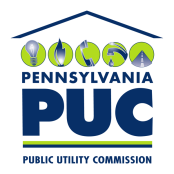  PUBLIC UTILITY COMMISSIONOffice of Administrative Law Judge400 North Street, Harrisburg, Pennsylvania 17120IN REPLY PLEASE REFER TO OUR FILE